II x med navne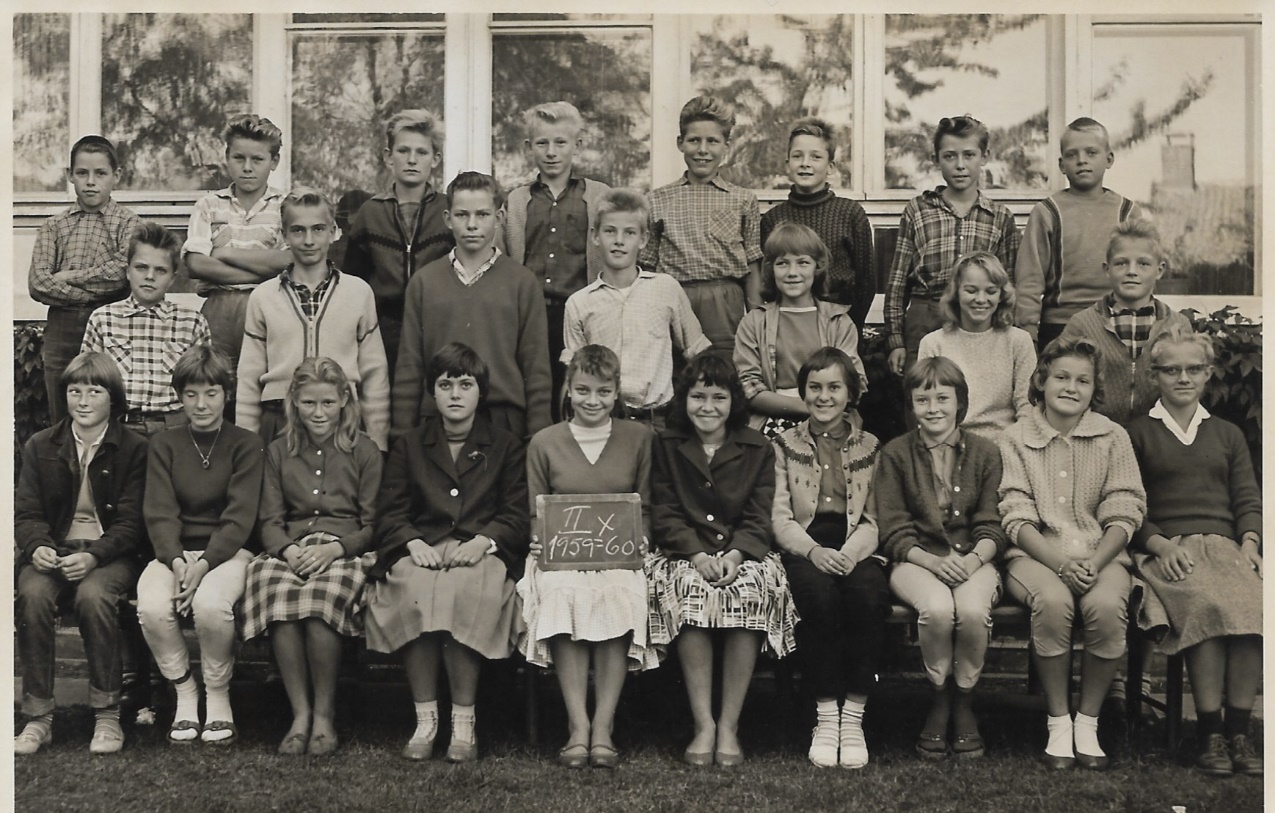 Bageste række fra venstre:Kenneth Støiholm, Alex Brun, Jan, Johannes, John Carlsen, ??, Jan Hartelius, John LudvigsenMidterste række fra venstre:Per Søderhamn, Jens-Jakob Gross, Erik Jørgensen, Søren Hjorth, Anette, ??, Jørgen JohansenForreste række fra venstre:Vivi, ??, Anette Sørensen, ??, Jytte Larsen, ??, Eva Enna, Jytte Mortensen, Gerd Jespersen, Inge Dircksen